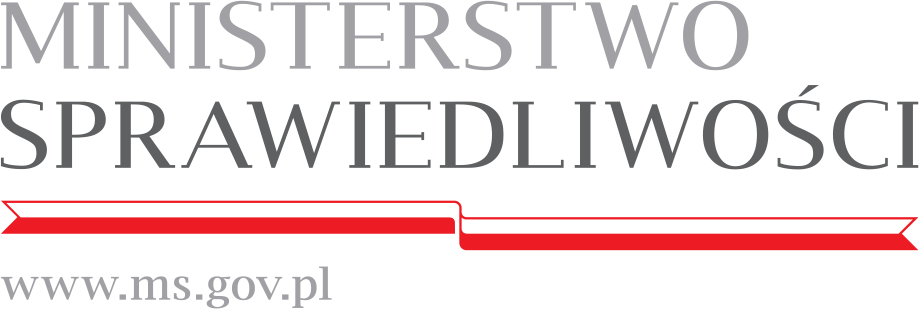 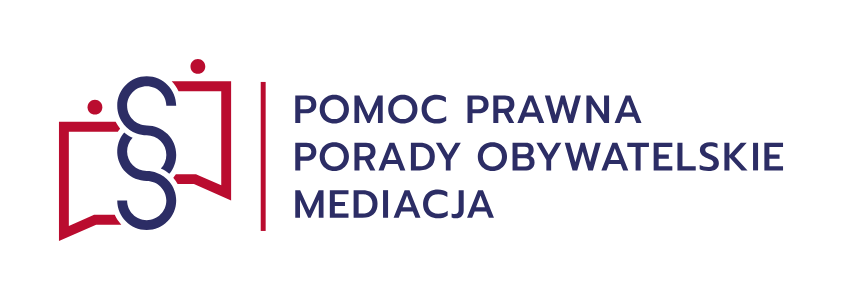 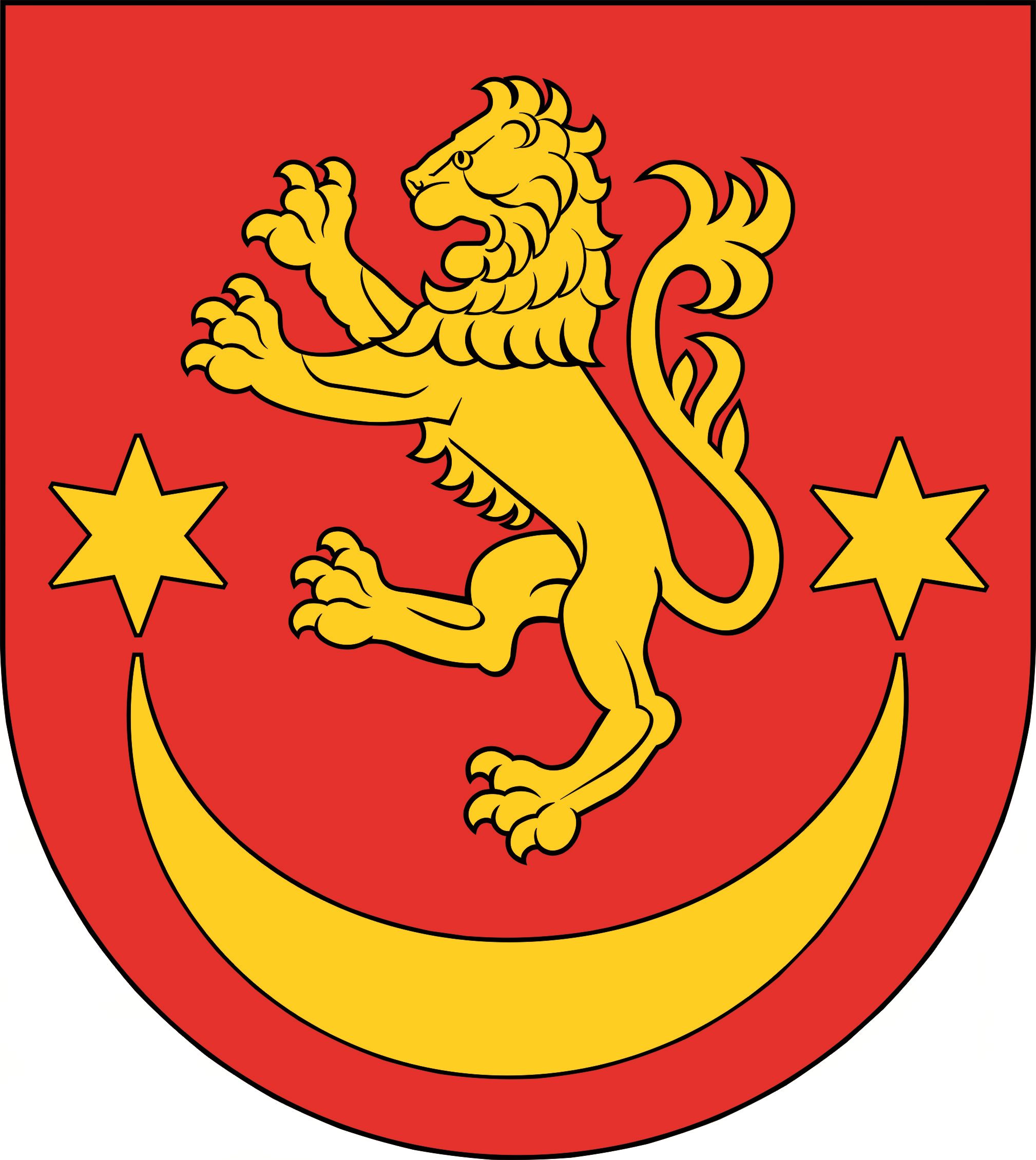 NIEODPŁATNA POMOC PRAWNA NIEODPŁATNE PORADNICTWO OBYWATELSKIE ORAZ MEDIACJEW POWIECIE BIESZCZADZKIMZapisy na poradę:Zgłoszeń należy dokonywać pod nr tel. 13 471 25 05 lub 13 471 25 00,za pośrednictwem platformy internetowej pod adresem https://np.ms.gov.pl/podkarpackie/bieszczadzkiKontakt dla osób z dysfunkcjami mowy lub słuchu – e-mail powiat@bieszczadzki.plInformacje na temat zakresu porad prawnych i obywatelskich dostępne są na stronie http://bip.bieszczadzki.pl/  w zakładce „Nieodpłatna pomoc prawna”.Przed wizytą warto zgłosić swoje potrzeby wynikające z niepełnosprawności.USTRZYKI DOLNESTAROSTWO POWIATOWE W USTRZYKACH DOLNYCH UL. BEŁSKA 22 POK. NR 3USTRZYKI DOLNESTAROSTWO POWIATOWE W USTRZYKACH DOLNYCH UL. BEŁSKA 22 POK. NR 3USTRZYKI DOLNESTAROSTWO POWIATOWE W USTRZYKACH DOLNYCH UL. BEŁSKA 22 POK. NR 3Poniedziałek8.00-12.00pomoc prawna, mediacjaWtorek7.30- 11.30pomoc prawna, mediacjaŚroda8.00-12.00pomoc prawnaŚroda12.00-16.00pomoc prawna, poradnictwo obywatelskie, mediacja Czwartek8.00-12.00pomoc prawnaCzwartek12.00-16.00pomoc prawna, poradnictwo obywatelskie, mediacjaPiątek8.00-12.00pomoc prawna, mediacjaPiątek12.00-16.00pomoc prawna, poradnictwo obywatelskie, mediacjaCZARNA GÓRNAURZĄD GMINY W CZARNEJ, CZARNA GÓRNA 74CZARNA GÓRNAURZĄD GMINY W CZARNEJ, CZARNA GÓRNA 74CZARNA GÓRNAURZĄD GMINY W CZARNEJ, CZARNA GÓRNA 74Poniedziałek 12.30-16.30pomoc prawna, poradnictwo obywatelskie, mediacjaLUTOWISKAURZĄD GMINY W LUTOWISKACH, LUTOWISKA 14LUTOWISKAURZĄD GMINY W LUTOWISKACH, LUTOWISKA 14LUTOWISKAURZĄD GMINY W LUTOWISKACH, LUTOWISKA 14Wtorek  12.30-16.30pomoc prawna, poradnictwo obywatelskie, mediacja